The Presentation and Management of Chronic PainA One Hour Live Webinar on December 4, 2018Noon – 1:00 p.m. ET / 1:00 p.m. - 2:00 p.m. CT Continuing Education InformationPresented by Corey Waller, MD, MS Who Should Attend  This educational activity is designed for physicians, nurses, social workers, clinical and management staff. Any allied health professional with an interest in improving care related to the topic area is welcome to attend.Outcome Participants will be able to examine the etiology of pain in individuals, the different types of pain, screening for pain, and interventions used to treat pain. Emphasis will also be placed upon the use of opioids to treat pain and alternatives to opioids. This will be measured by participant self-report on a 60 day follow-up survey.  Objectives Following this webinar, participants will be better able to: Describe the biology of chronic pain.List the non-pharmacological treatments available for the treatment of chronic pain.Explain the role of opioids in the management of chronic pain.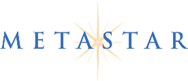 Continuing Education Credits                                   Registered Nurses  MetaStar, Inc. is an approved provider of continuing nursing education by the Wisconsin Nurses Association, an accredited approver by the American Nurses Credentialing Center’s Commission on Accreditation.Registered Nurses (continued)  1.0 contact hour will be awarded for successful completion. This program for 1.0 contact hour has been designed to meet the Minnesota Board of Nursing continuing education requirements. However, the nurse is responsible for determining whether these activities meet the requirements for acceptable continuing education. MetaStar, Inc. is the provider of nursing contact hours in a joint provider agreement with the Lake Superior QIN. MetaStar Provider Number: 0186-008.Social Workers – Wisconsin and Minnesota
This program is approved by the National Association of Social Workers (#886397036-5343) for 1.0 continuing education contact hours.Social Workers – MichiganThis course is approved by the Michigan Social Work Continuing Education Collaborative-Approval # 110818-03. The Collaborative is the approving body for the Michigan Board of Social Work.1.0 continuing education hours will be awarded for successful completionContinuing Education DisclosuresNotice of Requirements for Successful Completion – Participants must complete an on-line evaluation with attendance attestation to obtain educational credit or a certificate of attendance. Full session attendance is required for educational credit. Disclosure of Relevant Financial Relationships/Conflicts of Interest – No speaker or planner has known financial relationships or other potential conflicts of interest to disclose.  Participants will be informed prior to the beginning of the educational event.  Commercial Support – There is no commercial support for this activity. Registration Fees and Refund Policy – There is no cost for this education session.